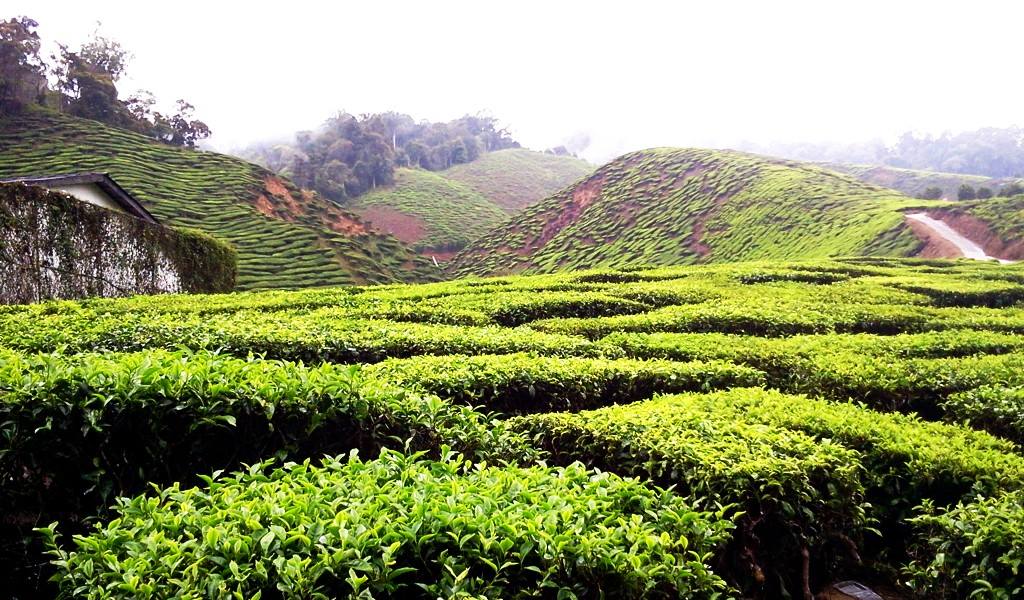 วันที่  1   สนามบินดอนเมือง สนามบินหาดใหญ่ - คาเมอร่อน                                                     (B/L/D)05.30 น.		คณะเดินทางพร้อมกัน ณ สนามบินดอนเมือง เคาน์เตอร์สายการบินไทยไลอ้อนแอร์ Thai Lion Air – (SL) เจ้าหน้าที่ฯ ให้การต้อนรับท่าน และ คอยอำนวยความสะดวกแก่ท่าน รับประทานอาหารเช้า (1) snack box S&P07.40 น.		เหิรฟ้าสู่ สนามบินหาดใหญ่ โดยสายการบินไทยไลอ้อนแอร์ Thai Lion Air – (SL) เที่ยวบินที่ SL 70209.15 น.	ถึง สนามบินหาดใหญ่  รับคณะ ณ จุดนัดพบหาดใหญ่  ได้เวลานำท่านเดินทางไปยังด่านนอกเพื่อให้ท่านประทับตราหนังสือเดินทางเข้าประเทศมาเลเซีย.(เดินทางโดยรถบัสไทย และไปถึงด่านตรวจคนเข้าเมืองจะเปลี่ยนเป็นรถบัสมาเลเซีย) อิสระกับการเดินทาง 12.00 น.	 รับประทานอาหารเที่ยง (2) ภัตตาคาร.....................13.00 น.	นำท่านเดินทางไปยังคาเมอรอนไฮแลนด์ ดินแดนที่อยู่สูงกว่าระดับน้ำทะเล 4,500 ฟุต ระหว่างทางท่านจะได้ชมธรรมชาติบนเขาอันสลับซับซ้อน  เพลิดเพลินกับความงดงามซึ่งประกอบด้วย สิ่งก่อสร้างและประวัติต่างๆ มากมายแม้แต่ราชาไหมไทย “ จิม ทอมสัน ” ก็มาหายสาบสูญจากที่นี่ คาเมรอนฯแบ่งเป็นชุมชนเมือง สามระดับ (สามชั้น) ทุกระดับจะมีร้านค้า โรงแรม ตลาด แม้แต่ธนาคารในต่างประเทศก็มาเปิดบนเขานี้ ชั้นแรกชื่อ Ringlet ชั้นที่สอง Tanah Rata ชั้นที่สาม Bringchang ไต่ระดับภูเขาซึ่งเป็นเส้นทางที่คดเคี้ยวจากเขาลูกหนึ่งไปสู่เขาอีกลูกหนึ่ง.  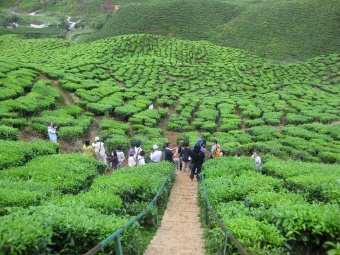 แวะให้ท่านถ่ายภาพกับไร่ชาที่แสนกว้างและเป็นธรรมชาติมากๆ ได้ให้ท่านจิบชาแบบชิลๆ ท่ามกลางบรรยากาศที่เย็นสบายยามเย็นกัน 18.00 น.	 รับประทานอาหารเย็น (3)  แบบสุกี้ สตรีมโบ๊ท  อาหารขึ้นชื่อของแห่งนี้ ทานผักสดๆ จากไร่ นำท่านเข้าที่พัก  โรงแรม Nova  Hotel หรือ เทียบเท่า07.00 น.	 รับประทานอาหารเช้า  (4)  ณ ภัตตาคารโรงแรม (แบบบุฟเฟต์)  08.00 น.	นำท่านเดินทางไปยังสวนตะบองเพชร เพื่อให้ท่านได้ถ่ายภาพเป็นที่ระลึก และมีสินค้าที่ระลึกของคาเมอร่อนจำหน่ายบางส่วน มีดอกไม้เมืองหน่ายจำหน่ายให้ท่าน และนำท่านเดินช้อปปิ้งตลาดยามเช้าบนยอดคาเมอร่อน  มีผักสดจากไร่ จากสวน มีสตอเบอร์รี่หวานกรอบ อร่อยของเมืองหนาวแห่งคาเมอร่อนไฮแลนด์ มีผลไม้ ของฝากจากสตอเบอร์รี่จำหน่ายมากมายให้ท่านได้เลือกซื้อกันอย่างเพลิดเพลิน มีสินค้าที่ขื้นชื่อของคาเมอร่อนคือ ข้าวโพดคาเมรอน หวานกรอบ อร่อย ที่ไม่เหมือนที่ไหนมาก่อน ท่านสามารถเลือกชิมกันได้ที่ตลาดยามเช้าได้ ซึ่งมีราคาที่ถูกกว่ามาก ผักปลอดสารพิษ เป็นต้น.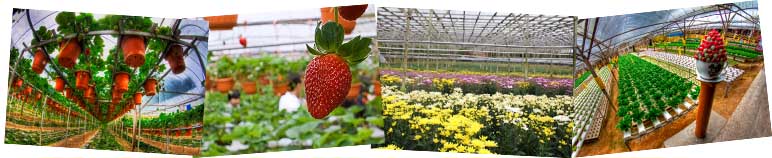 นำท่านเยี่ยมชม สัมผัสความสวยของดอกไม้เมืองหนาวที่สวนลาเวนเดอร์ (รวมตั๋วเข้าชม)  มีดอกไม้เมืองหนาวมากมายให้ท่านได้เลือกถ่ายภาพเป็นที่ระลึก มีสวนสตอเบอร์รี่ ท่านสามารถเลือกชมและเก็บภาพได้ตามอัธยาศัยจนถึงเวลานัดหมาย พร้อมกันที่รถ.นำท่านเดินทางอำลายอดเขาคาเมร่อน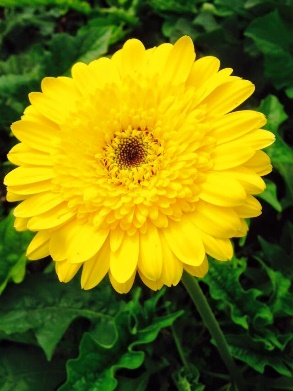 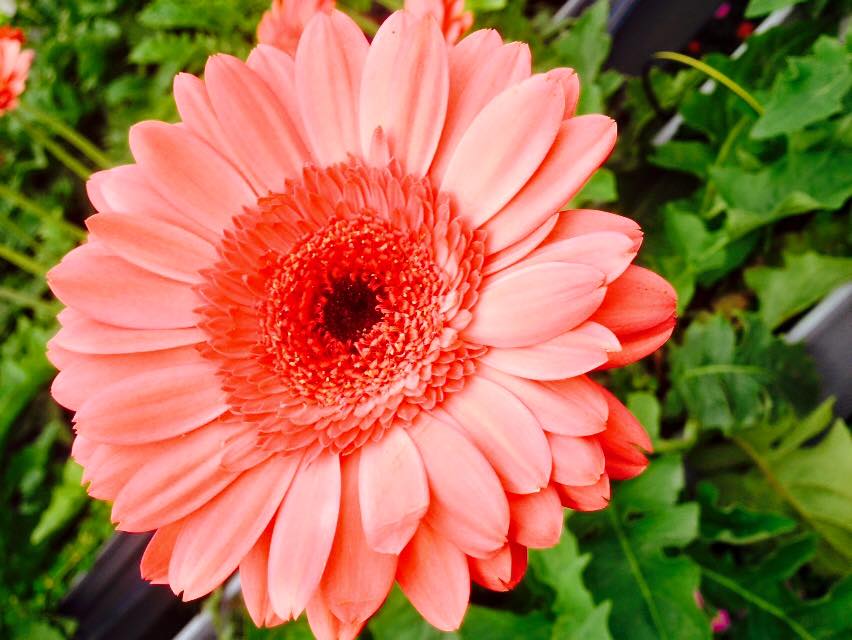 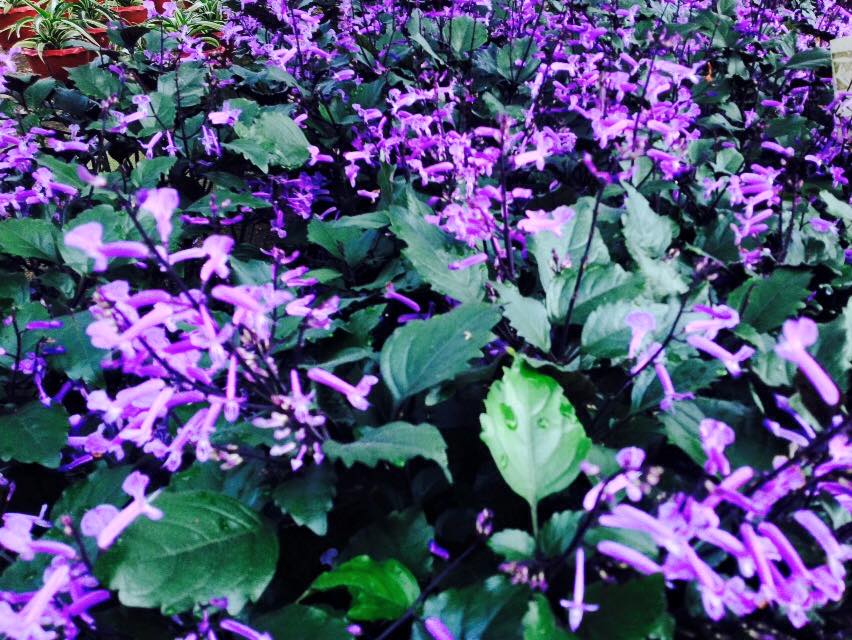 12.00 น.	 รับประทานอาหารกลางวัน  (5) ณ ภัตตาคาร…..พร้อมนำท่านเดินมุ่งหน้าสู่เมืองในหมอก ยอดเขาที่รวมความสนุกสนานมากมายได้อย่างลงตัว พร้อมนำท่านเดินทาง 18.00 น.	 รับประทานอาหารค่ำ ( 6 ) ณ ภัตตาคาร.............ก่อนการนำท่านลูกค้าเดินทางสู่ยอดเขาสูงเก็นติ้ง  ระหว่างทางนำท่านแวะไหว้พระที่วัดชินทรี (เป็นวัดประจำที่เจ้าของเก็นติ้งได้สร้างไว้เพื่อให้บุคคลทั่วไปได้ไหว้บูชา ให้ท่านได้สัมผัสโดยการเดินทางด้วยกระเช้าลอยฟ้าเพื่อเดินทางขึ้นยอดเขาเก็นติ้งไอแลนด์และสนุกสนานกับการนั่งกระเช้าลอยฟ้า Sky way ซึ่งเป็นเทคโนโลยีใหม่ล่าสุด สะดวก ปลอดภัยและมีความเร็วที่สุดในโลก สัมผัสปุยเมฆหมอกอันหนาทึบ และอากาศบริสุทธิ์อันหนาวเย็น (โปรดนำเสื้อหนาวติดไปด้วย) จากนั้นเข้าชม บ่อนคาสิโนระดับชาติ ที่ได้รับอนุญาตจากรัฐบาลอย่างถูกต้องตามกฎหมาย (อิสระ)  อิสระกับกิจกรรมต่างๆบนเก็นติ้งไฮแลนด์ อาทิ เช่น เดินเล่นเที่ยวชมนครแห่งความบันเทิงต่างๆ (ท่านสุภาพบุรุษ สวมเสื้อมีปกสวมรองเท้าหุ้มส้น ท่านสุภาพสตรี แต่งกายแบบสากลนิยม เด็กอายุต่ำกว่า 21 ปี ห้ามเข้า) ได้เวลานำท่านลงจากเก็นติ้ง เพื่อนำท่านลงจากเก็นติ้งไปพักยังกรุงกัวลาลัมเปอร์นำท่านเข้าที่พัก Pudu Plaza Hotel หรือ เทียบเท่า07.00 น.	 รับประทานอาหารเช้าแบบบุฟเฟต์(7) ที่ ภัตตาคารของโรงแรมจากนั้นนำท่านสู่ ซิตี้ทัวร์เมืองกัวลาลัมเปอร์ ชม  “จัตุรัสเมอร์เดก้า Dataran Merdeka” ศูนย์กลาง ของกรุงฯ ชมเสาธงความสูงกว่า 100 เมตร ความงดงามของสถาปัตยกรรม อาคารสุลต่านอับดุลซาหมัด Sultan Abul Samad Building ชมพระราชวังแห่งชาติ Istana Negara ทหารม้าและทหารราบประจำพระองค์ผ่านชมทัศนียภาพเมืองหลวง ตึกรัฐสภา มัสยิดหินอ่อน สถานีรถไฟเก่าแก่. และนำท่านถ่ายภาพกับตึกแฝดเป็นที่ระลึก ก่อนนำท่านแวะช้อปปิ้งร้านช๊อกโกแล็ตและของฝาก  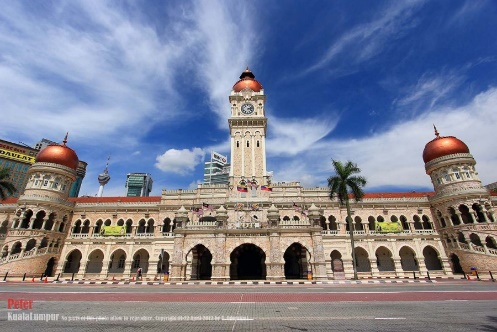 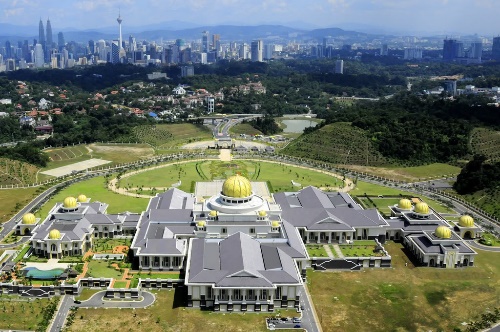 12.00 น.		 รับประทานอาหารกลางวัน (8) ณ ภัตตาคาร.....ได้เวลาพร้อมนำท่านเดินทางต่อเพื่อเดินทางกลับหาดใหญ่ นำท่านเดินทางไปยังด่านสะเดาเพื่อประทับตราหนังสือเดินทางและเดินทางกลับหาดใหญ่ และเดินทางกลับจุดหมายปลายทางโดยสวัสดิภาพ พร้อมด้วยความประทับใจ		ได้เวลานำท่านส่ง สนามบินหาดใหญ่ 22.05 น.	เหิรฟ้าสู่ สนามบินดอนเมือง โดยสายการบินไทยไลอ้อนแอร์ Thai Lion Air – (SL) เที่ยวบินที่ SL 72523.35 น.	ถึง สนามบินดอนเมือง โดยสวัสดิภาพ พร้อมความประทับใจ		--------------------------------------------------------------------------------------------------วันที่รายการท่องเที่ยวอาหารอาหารอาหารโรงแรมวันที่รายการท่องเที่ยวเช้าเที่ยงเย็นโรงแรม1สนามบินสุวรรณภูมิ – สนาม  หาดใหญ่  -  คาเมอร่อนNova hotel2 คาเมอร่อน-เก็นติ้ง-กัวลาลัมเปอร์			Pudu Plaza Hotel3 กัวลาลัมเปอร์  –  หาดใหญ่-วันที่  2   คาเมอร่อน-เก็นติ้ง-กัวลาลัมเปอร์                                                                               (B/L/D)วันที่  3    กัวลาลัมเปอร์  –  สนามบินหาดใหญ่ - สนามบินดอนเมือง-                                                                            (B/L/-)